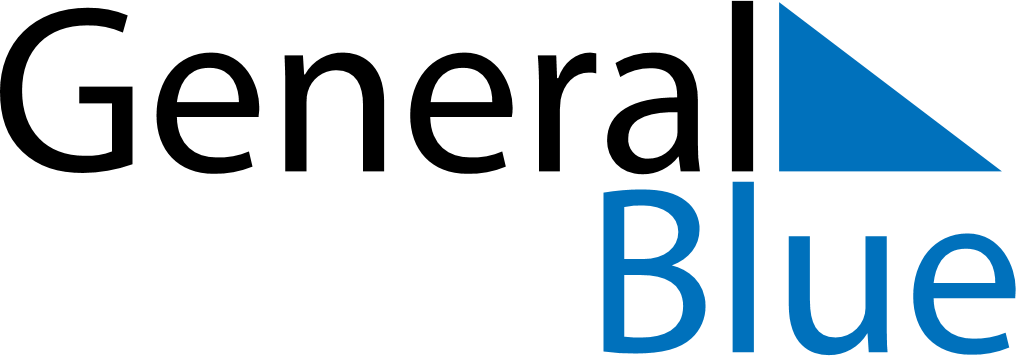 October 2024October 2024October 2024October 2024October 2024October 2024Almeria, Andalusia, SpainAlmeria, Andalusia, SpainAlmeria, Andalusia, SpainAlmeria, Andalusia, SpainAlmeria, Andalusia, SpainAlmeria, Andalusia, SpainSunday Monday Tuesday Wednesday Thursday Friday Saturday 1 2 3 4 5 Sunrise: 8:05 AM Sunset: 7:53 PM Daylight: 11 hours and 48 minutes. Sunrise: 8:06 AM Sunset: 7:52 PM Daylight: 11 hours and 46 minutes. Sunrise: 8:06 AM Sunset: 7:50 PM Daylight: 11 hours and 43 minutes. Sunrise: 8:07 AM Sunset: 7:49 PM Daylight: 11 hours and 41 minutes. Sunrise: 8:08 AM Sunset: 7:47 PM Daylight: 11 hours and 39 minutes. 6 7 8 9 10 11 12 Sunrise: 8:09 AM Sunset: 7:46 PM Daylight: 11 hours and 36 minutes. Sunrise: 8:10 AM Sunset: 7:44 PM Daylight: 11 hours and 34 minutes. Sunrise: 8:11 AM Sunset: 7:43 PM Daylight: 11 hours and 32 minutes. Sunrise: 8:12 AM Sunset: 7:42 PM Daylight: 11 hours and 30 minutes. Sunrise: 8:12 AM Sunset: 7:40 PM Daylight: 11 hours and 27 minutes. Sunrise: 8:13 AM Sunset: 7:39 PM Daylight: 11 hours and 25 minutes. Sunrise: 8:14 AM Sunset: 7:37 PM Daylight: 11 hours and 23 minutes. 13 14 15 16 17 18 19 Sunrise: 8:15 AM Sunset: 7:36 PM Daylight: 11 hours and 20 minutes. Sunrise: 8:16 AM Sunset: 7:35 PM Daylight: 11 hours and 18 minutes. Sunrise: 8:17 AM Sunset: 7:33 PM Daylight: 11 hours and 16 minutes. Sunrise: 8:18 AM Sunset: 7:32 PM Daylight: 11 hours and 14 minutes. Sunrise: 8:19 AM Sunset: 7:31 PM Daylight: 11 hours and 11 minutes. Sunrise: 8:20 AM Sunset: 7:29 PM Daylight: 11 hours and 9 minutes. Sunrise: 8:21 AM Sunset: 7:28 PM Daylight: 11 hours and 7 minutes. 20 21 22 23 24 25 26 Sunrise: 8:22 AM Sunset: 7:27 PM Daylight: 11 hours and 5 minutes. Sunrise: 8:22 AM Sunset: 7:25 PM Daylight: 11 hours and 2 minutes. Sunrise: 8:23 AM Sunset: 7:24 PM Daylight: 11 hours and 0 minutes. Sunrise: 8:24 AM Sunset: 7:23 PM Daylight: 10 hours and 58 minutes. Sunrise: 8:25 AM Sunset: 7:22 PM Daylight: 10 hours and 56 minutes. Sunrise: 8:26 AM Sunset: 7:20 PM Daylight: 10 hours and 54 minutes. Sunrise: 8:27 AM Sunset: 7:19 PM Daylight: 10 hours and 51 minutes. 27 28 29 30 31 Sunrise: 7:28 AM Sunset: 6:18 PM Daylight: 10 hours and 49 minutes. Sunrise: 7:29 AM Sunset: 6:17 PM Daylight: 10 hours and 47 minutes. Sunrise: 7:30 AM Sunset: 6:16 PM Daylight: 10 hours and 45 minutes. Sunrise: 7:31 AM Sunset: 6:15 PM Daylight: 10 hours and 43 minutes. Sunrise: 7:32 AM Sunset: 6:14 PM Daylight: 10 hours and 41 minutes. 